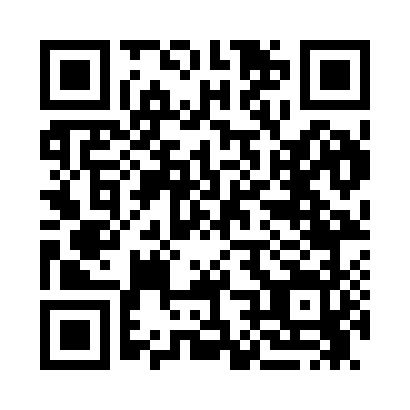 Prayer times for Vallier, Arkansas, USAMon 1 Jul 2024 - Wed 31 Jul 2024High Latitude Method: Angle Based RulePrayer Calculation Method: Islamic Society of North AmericaAsar Calculation Method: ShafiPrayer times provided by https://www.salahtimes.comDateDayFajrSunriseDhuhrAsrMaghribIsha1Mon4:345:581:114:578:239:472Tue4:355:591:114:578:239:473Wed4:355:591:114:578:229:474Thu4:366:001:114:578:229:465Fri4:366:001:114:578:229:466Sat4:376:011:114:578:229:467Sun4:386:011:124:588:229:458Mon4:386:021:124:588:219:459Tue4:396:021:124:588:219:4410Wed4:406:031:124:588:219:4411Thu4:416:041:124:588:219:4312Fri4:416:041:124:588:209:4313Sat4:426:051:124:588:209:4214Sun4:436:051:134:588:199:4215Mon4:446:061:134:588:199:4116Tue4:456:071:134:588:189:4017Wed4:466:071:134:588:189:4018Thu4:476:081:134:588:179:3919Fri4:476:091:134:588:179:3820Sat4:486:091:134:588:169:3721Sun4:496:101:134:588:169:3622Mon4:506:111:134:588:159:3523Tue4:516:111:134:588:149:3524Wed4:526:121:134:588:149:3425Thu4:536:131:134:588:139:3326Fri4:546:131:134:588:129:3227Sat4:556:141:134:588:129:3128Sun4:566:151:134:588:119:3029Mon4:576:161:134:588:109:2930Tue4:586:161:134:588:099:2831Wed4:596:171:134:578:089:26